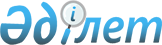 Орал қаласы Круглоозерное кенттік округінің Серебряково ауылындағы 2-ТЖЖ-ға "Сайран" шағын ауданы" атауын тағайындау туралыБатыс Қазақстан облысы Орал қалалық мәслихаттың 2008 жылғы 23 желтоқсандағы N 13-23 шешімі және Батыс Қазақстан облысы Орал қаласы әкімдігінің 2008 жылғы 27 қарашадағы N 4130 қаулысы. Батыс Қазақстан облысы Орал қаласының Әділет басқармасында 2009 жылғы 8 қаңтарда N 7-1-125 тіркелді      Қазақстан Республикасының "Қазақстан Республикасындағы жергілікті мемлекеттік басқару туралы" Заңының 6,  31 баптарына, Қазақстан Республикасының "Қазақстан Республикасының әкімшілік-аумақтық құрылысы туралы" Заңының 13 бабына сәйкес және қалалық ономастикалық комиссияның шешімінің негізінде Орал қалалық мәслихаты ШЕШІМ ЕТТІ және Орал қалалық әкімдігі ҚАУЛЫ ЕТЕДІ:



      1. Орал қаласы Круглоозерное кенттік округінің Серебряково ауылындағы 2-ТЖЖ-ға "Сайран" шағын ауданы" атауы тағайындалсын.



      2. Осы шешім мен қаулы оның алғашқы ресми жарияланған күнінен бастап қолданысқа енгізіледі.         Орал қалалық мәслихатының         Орал қаласының әкімі 

      кезекті 13-ші сессиясының 

      төрағасы       Орал қалалық мәслихатының 

      хатшысы 
					© 2012. Қазақстан Республикасы Әділет министрлігінің «Қазақстан Республикасының Заңнама және құқықтық ақпарат институты» ШЖҚ РМК
				